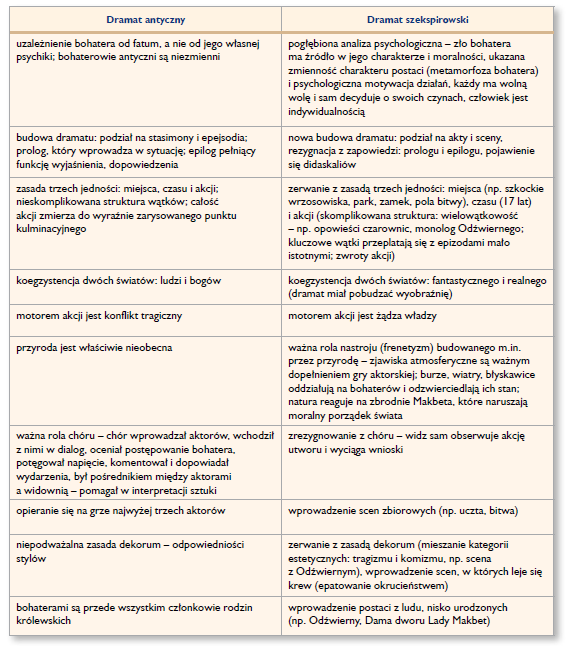 Załącznik nr 3